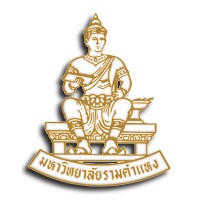 แบบฟอร์มรายงานผลการเข้ารับการฝึกอบรม/ศึกษาดูงาน/สัมมนา/ศึกษาค้นคว้าด้วยตนเอง	ข้าพเจ้า (นาย/นาง/นางสาว)..................................................................................................................สังกัดหน่วยงาน /ภาควิชา/สาขาวิชา ..................................................................................................................ได้รับอนุมัติเข้ารับการฝึกอบรม/ศึกษาดูงาน/สัมมนา/ศึกษาค้นคว้าด้วยตนเอง เรื่อง ....................................................................................................................................................................................................................ระหว่างวันที่ .......................................ถึง.............................................. รวมระยะเวลา ...................................สถานที่ .............................................................................................................................................................หน่วยงานที่จัดฝึกอบรม/ศึกษาดูงาน/สัมมนา/ศึกษาค้นคว้าด้วยตนเอง .......................................................... ค่าใช้จ่ายในการฝึกอบรม/ศึกษาดูงาน/สัมมนา จำนวน.............................................................................. บาท	สรุปสาระสำคัญการฝึกอบรม/ศึกษาดูงาน/สัมมนา ......................................................................................................................................................................................................................................................................................................................................................................................................................................................................................................................................................................................................................................................................................................................................................................................................................................................................................................................................................................................................................................................................................................................................................	ประโยชน์ที่ได้รับการฝึกอบรม/ศึกษาดูงาน/สัมมนา/ศึกษาค้นคว้าด้วยตนเอง .................................................................................................................................................................................................................................................................................................................................................................................................................................................................................................................................................................................................................................................................................................................................................................................................................................................................................................................................	สามารถหาข้อมูลเพิ่มเติมได้ที่ ........................................................................................................................................................................................................................................................................................................................................................................................................................................................................ลงชื่อ ........................................................... ผู้เข้ารับการฝึกอบรม/ศึกษาดูงาน/สัมมนา			  (............................................................)